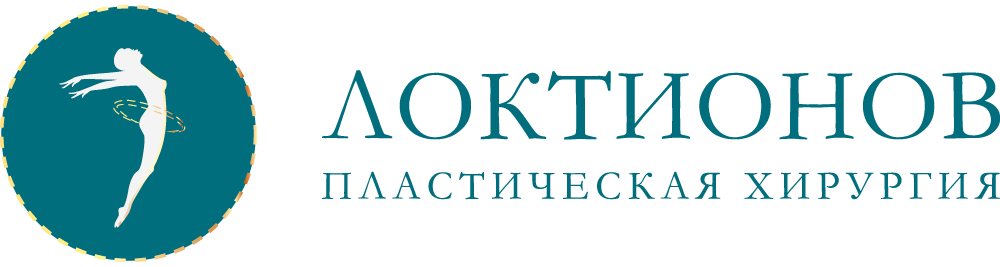 послеоперационный период дома  Дома также крайне важно соблюдать выданные рекомендации врача.Я нахожусь на связи со своими пациентами на всех этапах послеоперационного периода и отвечаю на любые вопросы. Всем пациентам, независимо от типа операции я рекомендую:- исключить употребление алкоголя до 2-х недель после операции- по возможности исключить или ограничить курение- принимать назначенные антибактериальные препараты и не попускать их прием- не посещать сауну, бассейн – до 2-х месяцев, солярий - до 3-х месяцев- не мочить область швов - в первые дни дома не злоупотреблять соленой, острой, жирной, копченой и жареной пищей во избежание нарастания отеков- носить компрессионное белье – з месяца. Не снимая – первые 3 недели, далее компрессионное белье можно снимать на ночь - исключить физические нагрузки и поднимание тяжестей (более 3 кг) – от 2-х до 3-х месяцев, в зависимости от объема операции- при возникновении острых болей или повышении температуры тела незамедлительно связаться со мной. Неделя после операции - Осмотр При необходимости я назначаю осмотр через 7 дней после операции, либо общаюсь с пациентами онлайн. 2 недели после операции - Снятие швов Через 2 недели после операции вы приезжаете в клинику, где я провожу осмотр, снимаю швы и выдаю дальнейшие рекомендации. После снятия швов можно полноценно принимать душ. Ежемесячно (до 6 месяцев после операции) я провожу осмотры, как очные, так и онлайн для удобства пациентов.   +7 985 525 99 97   @DR.LOKTIONOV_PLASTIС 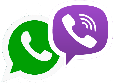 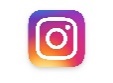 